السؤال الأول: اختيار من متعدد:              (٢٠ درجة)السؤال  الثاني:                                                      زاوجي بين الموضوع والنص الشرعي  المناسب : ( ٥  درجات)١-شروط الداعية إلى الله.٢- دلائل صدق النبوة.٣-القرآن كلام الله .٤-مراعاة مشاعر المسلم .٥-الأسلوب الأمثل في الدعوة .رتبي أعمال العمرة حسب الجدول التالي  : (٥  درجات)(  الحلق و التقصير – ركعتان خلف المقام- الطواف – الإحرام – السعي )                                                       السؤال الثالث:ضعي المصطلح المناسب أمام المعني المناسب :( ٥ درجات).       مثلي للمسائل التالية (مثال واحد فقط) : (٥ درجات)السؤال الأول : اختر الإجابة الصحيحة فيما يلي بوضع دائره حولها : السؤال الثاني : أ : ضع المصطلح المناسب في المكان المناسب :(العقيقه   – السؤال بالله  –الحلف بالله تعالى – الظلم –كبائر الذنوب  - النميمه ) ب : اذكر الحكم المناسب لكل مما يلي : ( مستحب – سنة مؤكده  - واجب – جائز  ) ج : اكمل الفراغات الآتية بما يناسبها  .  من اركان الحج …………………و…………………من اداب الدعاء …………………و…………………السؤال الثالث : ا: زاوج الكلمات في العمود (أ) بما يناسبها من معاني في العمود (ب). ب : عن أبي هريرة -رضي الله تعالى عنه-: أن رسول الله صلى الله عليه وسلم، قال: ((أتدرون ما الغيبة؟ قالوا: الله ورسوله أعلم، قال: ذكرك أخاك بما يكره. قيل أفرأيت إن كان في أخي ما أقول؟ قال: إن كان فيه ما تقول، فقد اغتبته، وإن لم يكن فيه فقد بهته  )) ١-اذكر تعريفًا بالراوي ابو هريرة حسب المطلوب في الجدول :٢- اذكر فائدة واحدة من الحديث : …………….………………………………………………………………………………………………………………انتهت الأسئلة..أ/منال المطيري 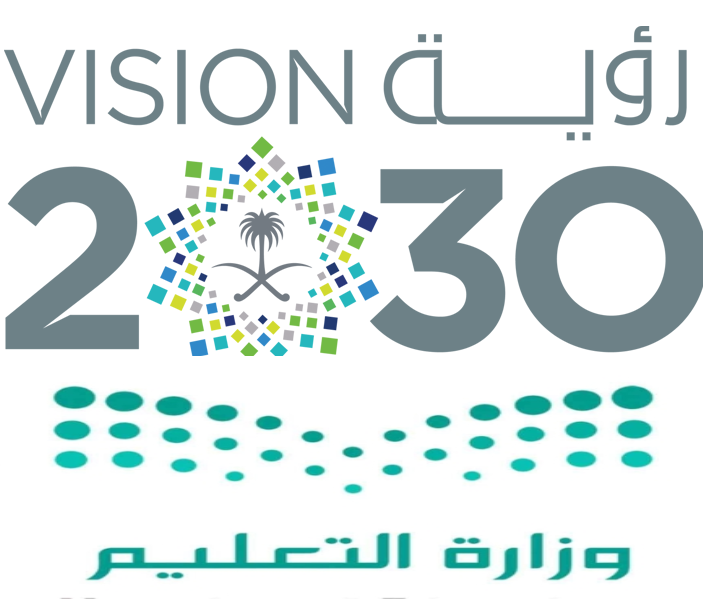 السؤال الأول: ضع علامة ( √ ) أمام العبارة الصحيحة وعلامة  ( Ꭓ ) أما العبارة الخاطئة : السؤال الثاني: أكمل الفراغات التالية :  السؤال الثالث: ضع الرقم المناسب من القائمة ( أ ) أما ما يناسبها من القائمة ( ب )  السؤال الرابع: اختر الاجابة الصحيحة: اختبار الفصل الدراسي الثالث ( الدور الأول ) لعام 1443هـاسم الطالب :  الاجابة النموذجيةالسؤال الأول: ضع علامة ( √ ) أمام العبارة الصحيحة وعلامة  ( Ꭓ ) أما العبارة الخاطئة : السؤال الثاني: أكمل الفراغات التالية :  السؤال الثالث: ضع الرقم المناسب من القائمة ( أ ) أما ما يناسبها من القائمة ( ب )  السؤال الرابع: اختر الاجابة الصحيحة: السؤال ١٢٣١-من صور الفأل : قول :لقد سهل أمركم.قول : ماذا سيحدث اليوم.قول : من رآك لم يرى خيرا.٢-أي مما يلي يحرم إعاذته :          من وقع تحت ظلممن استجار من الأذىمن فر من أداء الحقوق ٣-حكم الحلف بغير الله إذا كان                                                                                           فيه تعظيم للمحلوف به:              شرك أصغرمباحلا يجوز ٤-من صيغ الدعاء التوسل لله بالأعمال الصالحة مثل : برحمتك استغيثأعوذ بعظمتكأسألك ببر والدي ٥- من العبارات الشركية :لولا الله ثم فلانلولا الطبيب لماتمالي إلا الله ثم أنت ٦- كانت عقوبة قوم نوح عليه السلام :(ثم أغرقنا بعد الباقين )(ريح صرصر عاتية)(و أمطرنا عليهم مطرا)٧-وصف (عباد الرحمن حال الإنفاق):يسرفوايقترواقواما٨- من صفات الشعراء المذمومة:الإيمان العمل الصالحيقولون مالا يفعلون٩-قال تعالى: (نزل به الروح الأمين ). يقصد به جبريل عليه السلامميكائيل عليه  السلام إسرافيل عليه السلام ١٠- على الداعية البدء بالأهم في الدعوة . قال تعالى:(إني لكم رسول أمين)(إذا قال لقومه ألا تتقون)(قال وما علمي بما كانوا يعملون) ١١- من المواضع التي تباح فيها الغيبة :في العملفي الاستشاراتفي المجالس١٢-عذب صاحب القبرين في ذنبين هما:الغيبة و البهتان الظلم والشح النميمة وعدم الاستتار من البول١٣- صحابي جليل كان يسمع له دوي كدوي النحل ليلا :عبدالله بن عباس رضي الله عنهأبي صرمه رضي الله عنه عبدالله بن مسعود رضي  الله عنه١٤-كل ذنب توعد عليه بلعن أو غضب أو عقوبة .يسمى:صغائركبائرمعاصي ١٥-في الحديث : (إنما الشديد ):  بالصرعة القوي الخصممن يملك نفسه عند الغضب ١٦- (الوقوف بعرفة ) للحاج يكون في اليوم :الثامن التاسعالعاشر ١٧-يحظر على المرأة حال الإحرام :لبس القفاز و النقاب لبس المخيطتغطية الرأس١٨-ما يذبح يوم العيد تقربا لله  :الأضحيةالعقيقةالفدية١٩-أعمال الحاج في أيام التشريق :الطواف رمي الجمرات  الثلاث رمي الجمرة الكبرى٢٠- الإحرام بالعمرة في أشهر الحج ثم الإحرام بالحج يسمى نسك:التمتعالقرانالإفرادالآية الكريمة الموضوع المناسب ١-(إذا كنتم ثلاثة فلا يتناجى اثنان دون الآخر فإن ذلك يحزنه)٢-(وما أسألكم عليه من أجر)٣- (أولم يكن لهم آية أن يعلمه علماء بني إسرائيل)٤- (واخفض جناحك لمن اتبعك من المؤمنين)٥-(و إنه لتنزيل رب العالمين)العمل الأولالعمل الثاني العمل الثالثالعمل الرابعالعمل الخامسالبهتانأوداج الطيرةالنميمةالزور المصطلحالمعنى نقل الكلام على وجه الإفساد .عروق الوجه و الجبين .التشاؤم بالمرئيات و المسموعات.الكذب .ذكرك أخاك بما ليس فيه.……………………………….المسألة المثال١-صفات الشعراء المذمومة .…………………………٢-العيوب التي يجب تجنبها في الأضحية .٣-أوقات إجابة الدعاء.٤-طرق التخلص من الغضب .٥-زينة الإيمان .السؤالالسؤال١١٢٢٣٣٤ ١-تعظيم الحلف بالله يكون في :١-تعظيم الحلف بالله يكون في :الكذب الكذب الصدق في اليمين الصدق في اليمين كثرة الحلف باللهكثرة الحلف باللهالحلف بالنبي ٢- حكم السؤال بالله تعالى :٢- حكم السؤال بالله تعالى :واجبواجبجائزجائزسنه سنه مستحب٣- كانت تسكن قبيلة عاد في :٣- كانت تسكن قبيلة عاد في : مكة مكةالمدينةالمدينةالأحقاف  الأحقاف  الحجاز٤- حكم من ترك ركن من اركان الحج :٤- حكم من ترك ركن من اركان الحج :لا بأس في ذلكلا بأس في ذلكلم يتم حجهلم يتم حجهمكروهمكروهمحرم٥- سكن قوم لوط :٥- سكن قوم لوط :الشامالشاممصر مصر اليمن اليمن العراق٦-  العقوبة التي أنزلها الله بقوم عاد هي :٦-  العقوبة التي أنزلها الله بقوم عاد هي :الصيحةالصيحةالريحالريحالغرقالغرقمطر من حجاره ٧- الفاحشة التي اشتهر بها قوم لوط عليه السلام:٧- الفاحشة التي اشتهر بها قوم لوط عليه السلام:نقل الكلامنقل الكلامالكذبالكذباللواط  ( زواج الرجل من الرجل ) اللواط  ( زواج الرجل من الرجل ) النفاق ٨- مثال على الحلف بغير الله تعالى :٨- مثال على الحلف بغير الله تعالى : ورب الكعبه ورب الكعبهوالذي نفس محمد بيده والذي نفس محمد بيده لا ومقلب القلوب لا ومقلب القلوب والنبي ٩- كل ذنب توعد الله فاعله باللعن او الغضب يمسى :٩- كل ذنب توعد الله فاعله باللعن او الغضب يمسى :صغائر الذنوب صغائر الذنوب معاصيمعاصيكبائر الذنوبكبائر الذنوبمكروهات ١٠- عدد اركان الحج :١٠- عدد اركان الحج :اربعهاربعهثلاثةثلاثةخمسه خمسه سبعه ١١-التشاؤم بالمرئيات و  المسموعات يسمى:١١-التشاؤم بالمرئيات و  المسموعات يسمى:الفألالفألالطيرةالطيرةالاستغاثةالاستغاثةالاستعاذة الاستعاذة ١٢-من محظورات الإحرام :١٢-من محظورات الإحرام :النومالنومالاكل  الاكل  لبس المخيط للرجللبس المخيط للرجل الاستحمام الاستحمام١٣-من المواضع التي تباح فيها الغيبة:١٣-من المواضع التي تباح فيها الغيبة:في المجالسفي المجالسفي الاستشارات (مثل الزواج)في الاستشارات (مثل الزواج)عند الأقارب  عند الأقارب  عن الجيران عن الجيران ١٤-صحابي جليل :( كان يسمع له دوي كدوي النحل). هو:١٤-صحابي جليل :( كان يسمع له دوي كدوي النحل). هو:عبد الله بن مسعود عبد الله بن مسعود عبد الله بن عباسعبد الله بن عباسأبو سعيد الخدريأبو سعيد الخدريسعد بن ابي وقاصسعد بن ابي وقاص١٥- من صور الفأل:١٥- من صور الفأل:قول: سهل أمركمقول: سهل أمركمقول: ماذا سيحدث هذا اليوم؟قول: ماذا سيحدث هذا اليوم؟قول: من رآك لم يرى خيراقول: من رآك لم يرى خيراقول: انا مرهق اليوم قول: انا مرهق اليوم ١٦- المجزئ من الأضاحي :١٦- المجزئ من الأضاحي :العجفاءالعجفاء العوراء العوراءالمريضةالمريضةشاة واحده شاة واحده ١٧- وقت ذبح العقيقه في السنه : ١٧- وقت ذبح العقيقه في السنه : في اليوم الأول في اليوم الأول في اليوم السابع من ولادته في اليوم السابع من ولادته بعد إتمام السنه الاولىبعد إتمام السنه الاولىفي الشهر الرابع من ولادتهفي الشهر الرابع من ولادته١٨-حكم الطيرة :١٨-حكم الطيرة :مكروهمكروهشرك أصغرشرك أصغرلا بأس في ذلك لا بأس في ذلك جائزجائز١٩- يبدأ المعتمر طوافه من :١٩- يبدأ المعتمر طوافه من :الركن اليماني الركن اليماني الحجر الأسود (الاشاره الخضراء)الحجر الأسود (الاشاره الخضراء)الصفاالصفاالمروةالمروة٢٠ – من كبائر الذنوب :٢٠ – من كبائر الذنوب :قول الزور قول الزور عدم رد السلام عدم رد السلام الحقد الحقد الحسد الحسد المصطلح التعريف  ان يطلب شخص من احد شيئًا متوسلاً بالله تعالى .نقل كلام الآخرين بقصد الإفساد .ما توعد عليه الشرع بلعن أو غضب، أو رتب عليه حدًّا في الدنيا او عذابًا في الآخرة.هي مايذبح عن المولود تقربًا إلى الله تعالى.القسم بحرف من حروف القسم الثلاثة ( الواو، الباء، التاء)الدليل الحكم  حكم إعاذة من استعاذ بالله  حكم  الأضحية حكم  تحري أوقات إجابة الدعاء  عامود(  أ)عامود (ب)١  العادونذليلًا حقيرًا ٢الحمو  سعادة٣المشحون المملوء بالناس والدواب والمتاع ٤قرة عين قريب الزوج كأخيه وابن عمه .٥الارذلون متجاوزون ما اباحه الله لكم من الحلال الى الحرام . ٦ يهيمون اسمه ونسبه :فضلًا من فضائله :وفاته : س1س2س3س4الدرجةالدرجة كتابةاسم المصححاسم المراجعاسم المدققس1س2س3س4الدرجةالدرجة كتابة12861440أربعون درجة فقطالتوقيعالتوقيعالتوقيعمالعبارةالإجابةالتطير شرك بالله تعالى لأنه يتضمن  الاعتقاد الفاسد بأن غير الله له تأثير في جلب النفع أو دفع الضر.كان الفأل يعجب الرسول صل الله عليه وسلم.الحكمة من إيجاب الاقتناع بالحلف بالله تعظيم الحلف بالله تعالىلسوء الظن والاتهام بغير دليل مفاسد عديدة منها القطيعة والخلافيدل قوله تعالى:" قل ما يعبؤا بكم ربي لولا دعاؤكم" على دعاء الله سبب قضاء الحاجات‎  ‎من الحِكم في مشروعية الفأل تعلق القلب باللهجاء في الحديث:" انتفخت أوداجه" الودج هو عرق في  العنق ‏القوة الحقيقية التي يمدح بها المسلم هي  القدرة على الانتقامالتحرز من البول والبعد عن النجاسات التي تصيب البدن والثوب من أنواع الطهارة المعنويةإن من ظلم شيئا من الأرض فإنه يجعل في عنقه يوم القيامة طوقا من حديدأصحاب لئيكة أنزل الله عليهم عذاب عظيم فعذبهم  بالطوفان حتى اغرقهممعنى كلمة "ليقلبني" في الحديث أي  ليبقينيالسؤال بالله جائز  ......................عدد أشواط الطواف بالكعبة هي ............ أشواطالسنة في صلاة ركعتي الطواف هي القراءة بعد الفاتحة بسورتي  .................. و .................يبيت الحاج ليلة العاشر من ذي الحجة بمزدلفة ، ويبقى بها إلى صلاة ...............أسلم قديما قبل دخول دار الأرقم وشهد جميع الغزوات وشهد حصار دمشق هو .................  رضي الله عنهيدل حديث الرسول صلى الله عليه وسلم ( الطيرة شرك ) على أن الطيرة .............المقصود بـ  ......................هو وضع الشيء في غير موضعهالسبب الرئيس للغضب هو ............................مالقائمة ( أ )الرقم المناسبالقائمة ( ب )قوم نوح عليه السلامما يذبح من بهيمة الأنعام في أيام عيد الأضحى تقرباً إلى الله تعالىالتطيرما يذبح عن المولود تقرباً إلى الله تعالىالفألعذبهم الله بسحابة أظلتهم فلما اجتمعوا تحتها التهبت نارا فأحرقتهمشرك أصغرالتشاؤم بما يقع من المرئيات أو المسموعات أو الأيام أو الشهور أو غيرهماالتطيرحكم الحلف بغير اللهقوم شعيب عليه السلامشرطه أن لا يكون مقصودالعقيقةالأضحيةذبح محمد أضحيته و هي مريضة، فحكم الأضحية ذبح محمد أضحيته و هي مريضة، فحكم الأضحية ذبح محمد أضحيته و هي مريضة، فحكم الأضحية ذبح محمد أضحيته و هي مريضة، فحكم الأضحية أ-    لا تجزئب-   تصح مع الإثمج-   تجزئد-   تصح وليس عليه اثمحكم السعي بين الصفا والمروة في الطابق الثاني أو سطح المسعىحكم السعي بين الصفا والمروة في الطابق الثاني أو سطح المسعىحكم السعي بين الصفا والمروة في الطابق الثاني أو سطح المسعىحكم السعي بين الصفا والمروة في الطابق الثاني أو سطح المسعىأ-    مكروهب-   لا يجوزج-   جائزد-   مستحبيسن للحاج في اليوم الثامن، وهو يوم التروية الإكثار فيه منيسن للحاج في اليوم الثامن، وهو يوم التروية الإكثار فيه منيسن للحاج في اليوم الثامن، وهو يوم التروية الإكثار فيه منيسن للحاج في اليوم الثامن، وهو يوم التروية الإكثار فيه منأ-    الصلاةب-   التلبيةج-   قراءة القرآند-   الصياميشرع للحاج إذا وصل جمرة العقبة الكبرىيشرع للحاج إذا وصل جمرة العقبة الكبرىيشرع للحاج إذا وصل جمرة العقبة الكبرىيشرع للحاج إذا وصل جمرة العقبة الكبرىأ-    قطع التلبيةب-   الإكثار من التلبيةج-   الإكثار من التسبيحد-   الاكثار من الاستغفارحاج ترك المبيت بمنى ليالي أيام التشريق من غير عذر، فيترتب على تركه حاج ترك المبيت بمنى ليالي أيام التشريق من غير عذر، فيترتب على تركه حاج ترك المبيت بمنى ليالي أيام التشريق من غير عذر، فيترتب على تركه حاج ترك المبيت بمنى ليالي أيام التشريق من غير عذر، فيترتب على تركه أ-    ذبح شاه ب-   عدم صحة حجه ج-   صيام ثلاثة أيامد-   حجه صحيحالحكمة من عدم وقوف المعتمر للدعاء والذكر بعد الشوط السابع هي :الحكمة من عدم وقوف المعتمر للدعاء والذكر بعد الشوط السابع هي :الحكمة من عدم وقوف المعتمر للدعاء والذكر بعد الشوط السابع هي :الحكمة من عدم وقوف المعتمر للدعاء والذكر بعد الشوط السابع هي :أ-    عدم ورود ذلك عن النبيب-   الخوف من الإزدحامج-   إيذاناً بإنتهاء عمرتهد-   الخوف من المرضيحصل التحلل الأول للحاج برمي جمرة العقبة والحلق أو التقصير يوم العيد ويباح له كل شيء إلا :يحصل التحلل الأول للحاج برمي جمرة العقبة والحلق أو التقصير يوم العيد ويباح له كل شيء إلا :يحصل التحلل الأول للحاج برمي جمرة العقبة والحلق أو التقصير يوم العيد ويباح له كل شيء إلا :يحصل التحلل الأول للحاج برمي جمرة العقبة والحلق أو التقصير يوم العيد ويباح له كل شيء إلا :أ-    النساء ب-   تقليم الأظافر ج-   الصيدد-   الصيامقال الله تعالى: (إن الشرك لظلم عظيم) الإشراك بالله من ظلم:قال الله تعالى: (إن الشرك لظلم عظيم) الإشراك بالله من ظلم:قال الله تعالى: (إن الشرك لظلم عظيم) الإشراك بالله من ظلم:قال الله تعالى: (إن الشرك لظلم عظيم) الإشراك بالله من ظلم:أ-    المالب-   النفسج-   العرضد-   البشرالسخرية والاستهزاء بالآخرين من الإضرارالسخرية والاستهزاء بالآخرين من الإضرارالسخرية والاستهزاء بالآخرين من الإضرارالسخرية والاستهزاء بالآخرين من الإضرارأ-    الماليةب-   النفسيةج-   البدنيةد-   الجسديةصحابي جليل دعا له النبي صلى الله عليه وسلم بالحكمة مرتين فقال: "اللهم علمه التأويل وفقهه في الدين" هو ...... رضي الله عنهصحابي جليل دعا له النبي صلى الله عليه وسلم بالحكمة مرتين فقال: "اللهم علمه التأويل وفقهه في الدين" هو ...... رضي الله عنهصحابي جليل دعا له النبي صلى الله عليه وسلم بالحكمة مرتين فقال: "اللهم علمه التأويل وفقهه في الدين" هو ...... رضي الله عنهصحابي جليل دعا له النبي صلى الله عليه وسلم بالحكمة مرتين فقال: "اللهم علمه التأويل وفقهه في الدين" هو ...... رضي الله عنهأ-    عبد الله بن عباس ب-   سعيد بن زيد ج-   عبد الله بن عمر د-   عبدالله بن الزبيرمعنى كلمة باللغو معنى كلمة باللغو معنى كلمة باللغو معنى كلمة باللغو أ-    العذاب الشديد ب-   الإعراض والابتعاد  ج-   الكلام القبيح أو مالا ينفعد-   الكلام الحسن قال تعالى " وإنه لفي زبر الأولين " معنى زبر الأولين :قال تعالى " وإنه لفي زبر الأولين " معنى زبر الأولين :قال تعالى " وإنه لفي زبر الأولين " معنى زبر الأولين :قال تعالى " وإنه لفي زبر الأولين " معنى زبر الأولين :أ-    عادات الأولينب-   كتب الأنبياء السابقينج-   محبة الأولين من الأنبياءد-   معتقدات الأولينقال تعالى" ألم تر أنهم في كل واد يهيمون " معنى كلمة يهيمون :قال تعالى" ألم تر أنهم في كل واد يهيمون " معنى كلمة يهيمون :قال تعالى" ألم تر أنهم في كل واد يهيمون " معنى كلمة يهيمون :قال تعالى" ألم تر أنهم في كل واد يهيمون " معنى كلمة يهيمون :أ-    يعلمونب-   يستعدون .ج-   يخوضون .د-   يفرحونما حكم إعاذة المستعيذ بالله؟ ما حكم إعاذة المستعيذ بالله؟ ما حكم إعاذة المستعيذ بالله؟ ما حكم إعاذة المستعيذ بالله؟ أ-    واجب ب-   مستحبج-   مكروهد-   سنةس1س2س3س4الدرجةالدرجة كتابةاسم المصححاسم المراجعاسم المدققس1س2س3س4الدرجةالدرجة كتابة12861440أربعون درجة فقطالتوقيعالتوقيعالتوقيعمالعبارةالإجابةالتطير شرك بالله تعالى لأنه يتضمن  الاعتقاد الفاسد بأن غير الله له تأثير في جلب النفع أو دفع الضر.√كان الفأل يعجب الرسول صل الله عليه وسلم.√الحكمة من إيجاب الاقتناع بالحلف بالله تعظيم الحلف بالله تعالى√لسوء الظن والاتهام بغير دليل مفاسد عديدة منها القطيعة والخلاف√يدل قوله تعالى:" قل ما يعبؤا بكم ربي لولا دعاؤكم" على دعاء الله سبب قضاء الحاجات‎  ‎√من الحِكم في مشروعية الفأل تعلق القلب بالله√جاء في الحديث:" انتفخت أوداجه" الودج هو عرق في  العنق ‏√القوة الحقيقية التي يمدح بها المسلم هي  القدرة على الانتقام×التحرز من البول والبعد عن النجاسات التي تصيب البدن والثوب من أنواع الطهارة المعنوية×إن من ظلم شيئا من الأرض فإنه يجعل في عنقه يوم القيامة طوقا من حديد×أصحاب لئيكة أنزل الله عليهم عذاب عظيم فعذبهم  بالطوفان حتى اغرقهم×معنى كلمة "ليقلبني" في الحديث أي  ليبقيني×السؤال بالله جائز  ............جائز..........عدد أشواط الطواف بالكعبة هي ......سبعة...... أشواطالسنة في صلاة ركعتي الطواف هي القراءة بعد الفاتحة بسورتي  ........الكافرون.......... و .........الاخلاص........يبيت الحاج ليلة العاشر من ذي الحجة بمزدلفة ، ويبقى بها إلى صلاة ...... الفجر.........أسلم قديما قبل دخول دار الأرقم وشهد جميع الغزوات وشهد حصار دمشق هو ...... سعيد بن زيد...........  رضي الله عنهيدل حديث الرسول صلى الله عليه وسلم ( الطيرة شرك ) على أن الطيرة ...... حرام.......المقصود بـ  ........... الظلم...........هو وضع الشيء في غير موضعهالسبب الرئيس للغضب هو ............ وسوسة الشيطان................مالقائمة ( أ )الرقم المناسبالقائمة ( ب )قوم نوح عليه السلام8ما يذبح من بهيمة الأنعام في أيام عيد الأضحى تقرباً إلى الله تعالىالتطير7ما يذبح عن المولود تقرباً إلى الله تعالىالفأل6عذبهم الله بسحابة أظلتهم فلما اجتمعوا تحتها التهبت نارا فأحرقتهمشرك أصغر5التشاؤم بما يقع من المرئيات أو المسموعات أو الأيام أو الشهور أو غيرهماالتطير4حكم الحلف بغير اللهقوم شعيب عليه السلام3شرطه أن لا يكون مقصودالعقيقةالأضحيةذبح محمد أضحيته و هي مريضة، فحكم الأضحية ذبح محمد أضحيته و هي مريضة، فحكم الأضحية ذبح محمد أضحيته و هي مريضة، فحكم الأضحية ذبح محمد أضحيته و هي مريضة، فحكم الأضحية أ-    لا تجزئب-   تصح مع الإثمج-   تجزئد-   تصح وليس عليه اثمحكم السعي بين الصفا والمروة في الطابق الثاني أو سطح المسعىحكم السعي بين الصفا والمروة في الطابق الثاني أو سطح المسعىحكم السعي بين الصفا والمروة في الطابق الثاني أو سطح المسعىحكم السعي بين الصفا والمروة في الطابق الثاني أو سطح المسعىأ-    مكروهب-   لا يجوزج-   جائزد-   مستحبيسن للحاج في اليوم الثامن، وهو يوم التروية الإكثار فيه منيسن للحاج في اليوم الثامن، وهو يوم التروية الإكثار فيه منيسن للحاج في اليوم الثامن، وهو يوم التروية الإكثار فيه منيسن للحاج في اليوم الثامن، وهو يوم التروية الإكثار فيه منأ-    الصلاةب-   التلبيةج-   قراءة القرآند-   الصياميشرع للحاج إذا وصل جمرة العقبة الكبرىيشرع للحاج إذا وصل جمرة العقبة الكبرىيشرع للحاج إذا وصل جمرة العقبة الكبرىيشرع للحاج إذا وصل جمرة العقبة الكبرىأ-    قطع التلبيةب-   الإكثار من التلبيةج-   الإكثار من التسبيحد-   الاكثار من الاستغفارحاج ترك المبيت بمنى ليالي أيام التشريق من غير عذر، فيترتب على تركه حاج ترك المبيت بمنى ليالي أيام التشريق من غير عذر، فيترتب على تركه حاج ترك المبيت بمنى ليالي أيام التشريق من غير عذر، فيترتب على تركه حاج ترك المبيت بمنى ليالي أيام التشريق من غير عذر، فيترتب على تركه أ-    ذبح شاه ب-   عدم صحة حجه ج-   صيام ثلاثة أيامد-   حجه صحيحالحكمة من عدم وقوف المعتمر للدعاء والذكر بعد الشوط السابع هي :الحكمة من عدم وقوف المعتمر للدعاء والذكر بعد الشوط السابع هي :الحكمة من عدم وقوف المعتمر للدعاء والذكر بعد الشوط السابع هي :الحكمة من عدم وقوف المعتمر للدعاء والذكر بعد الشوط السابع هي :أ-    عدم ورود ذلك عن النبيب-   الخوف من الإزدحامج-   إيذاناً بإنتهاء عمرتهد-   الخوف من المرضيحصل التحلل الأول للحاج برمي جمرة العقبة والحلق أو التقصير يوم العيد ويباح له كل شيء إلا :يحصل التحلل الأول للحاج برمي جمرة العقبة والحلق أو التقصير يوم العيد ويباح له كل شيء إلا :يحصل التحلل الأول للحاج برمي جمرة العقبة والحلق أو التقصير يوم العيد ويباح له كل شيء إلا :يحصل التحلل الأول للحاج برمي جمرة العقبة والحلق أو التقصير يوم العيد ويباح له كل شيء إلا :أ-    النساء ب-   تقليم الأظافر ج-   الصيدد-   الصيامقال الله تعالى: (إن الشرك لظلم عظيم) الإشراك بالله من ظلم:قال الله تعالى: (إن الشرك لظلم عظيم) الإشراك بالله من ظلم:قال الله تعالى: (إن الشرك لظلم عظيم) الإشراك بالله من ظلم:قال الله تعالى: (إن الشرك لظلم عظيم) الإشراك بالله من ظلم:أ-    المالب-   النفسج-   العرضد-   البشرالسخرية والاستهزاء بالآخرين من الإضرارالسخرية والاستهزاء بالآخرين من الإضرارالسخرية والاستهزاء بالآخرين من الإضرارالسخرية والاستهزاء بالآخرين من الإضرارأ-    الماليةب-   النفسيةج-   البدنيةد-   الجسديةصحابي جليل دعا له النبي صلى الله عليه وسلم بالحكمة مرتين فقال: "اللهم علمه التأويل وفقهه في الدين" هو ...... رضي الله عنهصحابي جليل دعا له النبي صلى الله عليه وسلم بالحكمة مرتين فقال: "اللهم علمه التأويل وفقهه في الدين" هو ...... رضي الله عنهصحابي جليل دعا له النبي صلى الله عليه وسلم بالحكمة مرتين فقال: "اللهم علمه التأويل وفقهه في الدين" هو ...... رضي الله عنهصحابي جليل دعا له النبي صلى الله عليه وسلم بالحكمة مرتين فقال: "اللهم علمه التأويل وفقهه في الدين" هو ...... رضي الله عنهأ-    عبد الله بن عباس ب-   سعيد بن زيد ج-   عبد الله بن عمر د-   عبدالله بن الزبيرمعنى كلمة باللغو معنى كلمة باللغو معنى كلمة باللغو معنى كلمة باللغو أ-    العذاب الشديد ب-   الإعراض والابتعاد  ج-   الكلام القبيح أو مالا ينفعد-   الكلام الحسن قال تعالى " وإنه لفي زبر الأولين " معنى زبر الأولين :قال تعالى " وإنه لفي زبر الأولين " معنى زبر الأولين :قال تعالى " وإنه لفي زبر الأولين " معنى زبر الأولين :قال تعالى " وإنه لفي زبر الأولين " معنى زبر الأولين :أ-    عادات الأولينب-   كتب الأنبياء السابقينج-   محبة الأولين من الأنبياءد-   معتقدات الأولينقال تعالى" ألم تر أنهم في كل واد يهيمون " معنى كلمة يهيمون :قال تعالى" ألم تر أنهم في كل واد يهيمون " معنى كلمة يهيمون :قال تعالى" ألم تر أنهم في كل واد يهيمون " معنى كلمة يهيمون :قال تعالى" ألم تر أنهم في كل واد يهيمون " معنى كلمة يهيمون :أ-    يعلمونب-   يستعدون .ج-   يخوضون .د-   يفرحونما حكم إعاذة المستعيذ بالله؟ ما حكم إعاذة المستعيذ بالله؟ ما حكم إعاذة المستعيذ بالله؟ ما حكم إعاذة المستعيذ بالله؟ أ-    واجب ب-   مستحبج-   مكروهد-   سنة